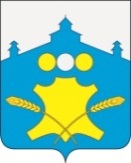 Сельский  Совет Григоровского сельсоветаБольшемурашкинского муниципального района Нижегородской областиР Е Ш Е Н И Е22 ноября 2017 года                                                         № 40О передаче органами местного самоуправления Григоровского сельсовета Большемурашкинского  муниципального района Нижегородской области осуществления части полномочий по решению вопросов местного значения органам местного самоуправления Большемурашкинского муниципального района Нижегородской области на 2018 год 	          В соответствии с частью 4 статьи 15 Федерального закона от 06.10.2003 г. №131-ФЗ «Об общих принципах организации местного самоуправления в Российской Федерации», законом Нижегородской области от 05.11.2014г. № 150-З «О закреплении за сельскими поселениями Нижегородской области вопросов местного значения»,   сельский Совет Григоровского сельсовета решил:Передать органам местного самоуправления Большемурашкинского муниципального района Нижегородской области  часть полномочий органов местного самоуправления Григоровского сельсовета  по решению вопросов местного значения согласно  приложению 1 настоящего решения.2. Осуществление передаваемых полномочий, указанных в приложении 1 настоящего решения, обеспечивается за счет межбюджетных трансфертов, предоставляемых из бюджета Григоровского сельсовета в бюджет Большемурашкинского муниципального района в соответствии с Соглашением о  передаче органами местного самоуправления Григоровского сельсовета осуществления части своих полномочий по решению вопросов местного значения органам местного самоуправления  Большемурашкинского муниципального района Нижегородской области  в сумме согласно приложению, являющемуся неотъемлемой частью Соглашения.3. Администрации Григоровского сельсовета заключить соглашение с органами местного самоуправления Большемурашкинского муниципального района Нижегородской области о передаче осуществления части своих полномочий на период с 01.01.2018 г. по 31.12.2018 г.4. Контроль за исполнением настоящего решения возложить на комиссию по местному самоуправлению, здравоохранению, образованию, правопорядку, культуре, спорту и делам молодежи и регламенту.Глава местного самоуправления,                                                                                              председатель сельского Совета  			                	Л.Ю.ЛесниковаПРИЛОЖЕНИЕк соглашению о  передаче органами местного самоуправления поселения Григоровского сельсовета Большемурашкинского  муниципального района Нижегородской области осуществления части полномочий по решению вопросов местного значения органам местного самоуправления Большемурашкинского муниципального района Нижегородской области на 2018 годРасчет объема иных межбюджетных трансфертов на осуществление отдельных полномочий на 2018 году произведен в соответствии с решением сельского Совета Григоровского сельсовета от 03.12.2012 г. № 38 «Об утверждении  Порядка предоставления и использования иных межбюджетных трансфертов , передаваемых из бюджета Григоровского сельсовета Большемурашкинского муниципального района Нижегородской области в бюджет Большемурашкинского муниципального района » Сумма межбюджетных трансфертов , передаваемых из бюджета поселения в районный бюджет на осуществление переданных полномочий определена следующим образом :Коэффициент масштаба поселения К = 945/9684=0,09,       где,К пос.- численность постоянного населения поселения на 1 января года текущего финансового года ( на 01.01.2017 г) - 945К м.р.- общая численность жителей Большемурашкинского муниципального района на 1 января текущего финансового  года ( на 01.01.2017 г.) - 9684 .          1.По вопросу :          - составление и рассмотрение проекта бюджета поселения, утверждение и исполнение бюджета поселения, осуществление контроля за его исполнением, составление и утверждение отчета об исполнении бюджета поселения – 80 846 рублей.Расходы на содержание работников финансового управления администрации района определяются по формуле:Р 1= (Рот+Р канц.)* К= (885 558+12730) *0,09 =898288*0,09=80 846 рублей.Р от.- расходы на оплату труда с начислениями работников финансового управления ,  ответственных за формирование , казначейское исполнение бюджета поселения и контроль за исполнением данного бюджета на территории поселения Большемурашкинского муниципального района, рассчитанные следующим образом:  =((9675 *2 чел.*38)*92,5%)*1,302 % =885 558 руб., где : 9675 — оклад  главного специалиста финансового управления,2 – количество ставок , необходимых для выполнения полномочий;38 – количество окладов в год ;92,5 % - 7,5 % экономия на больничные листы , 1,302 – коэффициент, учитывающий сумму начислений на оплату труда ;Рканц. – канцелярские расходы , исходя из норматива расходов на 1 работника  , принято при формировании бюджета на очередной  финансовый год = 6365*2= 12730          2 .По вопросам : - организация в границах поселения электро-, тепло-, газо- и водоснабжения населения, водоотведения, снабжения населения топливом» ;- обеспечение проживающих в поселении и нуждающихся в жилых помещениях малоимущих граждан жилыми помещениями, организация строительства и содержания муниципального жилищного фонда, создание условий для жилищного строительства, осуществление муниципального жилищного контроля, а также иных полномочий органов местного самоуправления в соответствии с жилищным законодательством ; -утверждение генеральных планов поселения, правил землепользования и застройки, утверждение подготовленной на основе генеральных планов поселения документации по планировке территории, выдача разрешений на строительство (за исключением случаев, предусмотренных Градостроительным кодексом Российской Федерации, иными федеральными законами), разрешений на ввод объектов в эксплуатацию при осуществлении строительства, реконструкции объектов капитального строительства, расположенных на территории поселения, утверждение местных нормативов градостроительного проектирования поселений, резервирование земель и изъятие, в том числе путем выкупа, земельных участков в границах поселения для муниципальных нужд, осуществление муниципального земельного контроля за использованием земель поселения, осуществление в случаях, предусмотренных Градостроительным кодексом Российской Федерации, осмотров зданий, сооружений и выдача рекомендаций об устранении выявленных в ходе таких осмотров нарушений;-установление тарифов на услуги, предоставляемые муниципальными предприятиями и учреждениями, и работы, выполняемые муниципальными предприятиями и учреждениями, если иное не предусмотрено федеральными законами ;-  рассмотрение вопросов по предоставлению гражданам жилых помещений по реализации федеральных, областных, районных программ в соответствии с полномочиями комиссии по жилищным вопросам при администрации Большемурашкинского района;  -  40 425  рублей ( по 8085  на каждый вопрос).Расходы на содержание работника определяются по формуле:Р 2-6= (Рот+Рканц.)*К =(442 779 + 6365) *0,09=449 144*0,09=40 425  рублей.Р от.- расходы на оплату труда с начислениями работника администрации района,  ответственного за исполнение  данных полномочий  на территории поселения Большемурашкинского муниципального района =( ( 9675*1*38)*92,5%)*1,302=442 779 , где :9675 — оклад  главного специалиста  администрации района ;1 – количество ставок , необходимых для выполнения полномочий;38 – количество окладов в год ;92,5 % - 7,5 % экономия на больничные листы ,1,302 – коэффициент, учитывающий сумму начислений на оплату труда ;Рканц. – канцелярские расходы , исходя из норматива расходов на 1 работника администрации района , принято при формировании бюджета на очередной   финансовый год – 6365  рублей          3. По вопросам:           - создание условий для предоставления транспортных услуг населению и организация транспортного обслуживания населения в границах поселения;         -организация размещения заказов на поставки товаров, выполнение работ, оказание услуг для муниципальных нужд          - 40 424  рублей ( по  20 212 на каждый вопрос)  Расходы на содержание работника определяются по формуле:Р 7-8 = (Рот+Рканц)*К==(442 779 + 6365) *0,09=449 144*0,09=40 424  рублей.Р от.- расходы на оплату труда с начислениями работника администрации района,  ответственного за исполнение  данных полномочий  на территории поселения Большемурашкинского муниципального района =( ( 9675*1*38)*92,5%)*1,302=442 779 , где :9675 — оклад  главного специалиста  администрации района ;1 – количество ставок , необходимых для выполнения полномочий;38 – количество окладов в год ;92,5 % - 7,5 % экономия на больничные листы ,1,302 – коэффициент, учитывающий сумму начислений на оплату труда ;Рканц. – канцелярские расходы , исходя из норматива расходов на 1 работника администрации района , принято при формировании бюджета на очередной  финансовый год – 6365  рублей          4.  По  вопросу:          - организация библиотечного обслуживания населения, комплектование и обеспечение сохранности библиотечных фондов библиотек поселения ;            - создание условий для организации досуга и обеспечения жителей поселения услугами организаций культуры;             - создание условий для развития местного традиционного народного художественного творчества, участие в сохранении , возрождении и развитии народных художественных промыслов в поселении ;           -сохранение, использование и популяризация объектов культурного наследия (памятников истории и культуры), находящихся в собственности поселения, охрана объектов культурного наследия (памятников истории и культуры) местного (муниципального) значения, расположенных на территории поселения – 338 431 рублей          Объем межбюджетных трансфертов, предоставляемых  районному бюджету  из бюджета поселения,  определяется    по следующей формуле:Р 9=(ФОТ  раб.культ.n)* k, где:P9- объем межбюджетных трансфертов;ФОТ раб.культ.n – расходы на оплату труда ( с начислениями) работников учреждений культуры n-ного поселения на очередной финансовый год; k –коэффициент расходов , относимый к расходам бюджета поселения.        ФОТ раб.культ.n= 3,75 ( количество работников культуры поселения) *24978,4 ( средняя заработная плата 1 работника согласно дорожной карты на очередной финансовый год) *12 мес.*92,5 % ( экономия в 7,5 % на больничные листы )*1,302%( коэффициент, учитывающий сумму начислений на оплату труда) = 1 353 723;           k- 1/4          Р9 = 1 353 723 *1/4= 338 431 рублей          5.  По вопросу:          -формирование архивных фондов поселения-16 317 рублей        Объем межбюджетных трансфертов, предоставляемых  районному бюджету  из бюджета поселения Большемурашкинского муниципального района,  определяется в пределах средств, необходимых на содержание 0,5 штатных единиц  работника районного архива:Расходы на содержание  определяются по формуле:Р 10 =( Рот+Рканц.)*К=(174 938+6365)*0,09=181303*0,09= 16 317 рублей           Р от.- расходы на оплату труда с начислениями 0,5 штатных единиц работника архива ,  ответственного за  исполнение данных полномочий  на территории поселения Большемурашкинского муниципального района – ( ( 7645*0,5*38)*92,5%)*1,302=174 938, где :7645 — оклад  специалиста 1 категории архивного сектора,0,5 – количество ставок , необходимых для выполнения полномочий;38 – количество окладов в год ;92,5 % - 7,5 % экономия на больничные листы ,;1,302 – коэффициент, учитывающий сумму начислений на оплату труда ;Рканц. – канцелярские расходы , исходя из норматива расходов на 1 работника администрации района , принятого при расчете  бюджете на очередной  финансовый год- 6365 рублей           6. По вопросу:           -содействие в развитии сельскохозяйственного производства, создание условий для развития малого и среднего предпринимательства -573 рубля.Объем межбюджетных трансфертов, предоставляемых  районному бюджету  из бюджета поселения Большемурашкинского муниципального района,  определяется  исходя из норматива расходов канцелярских товаров на 1 работника администрации района , принятого при расчете  бюджете на очередной финансовый год ,умноженного на коэффициент масштаба поселения:           Р11=6365*0,09=573           7. По вопросам:             -обеспечение первичных мер пожарной безопасности в границах населенных пунктов поселения;              - оказание поддержки гражданам и их объединениям , участвующим в охране общественного порядка, создание условий для деятельности народных дружин - 1146  рублей ( по 573 рублей на каждый вопрос). Объем межбюджетных трансфертов, предоставляемых  районному бюджету  из бюджета поселения Большемурашкинского муниципального района,  определяется  исходя из норматива расходов канцелярских товаров на 1 работника администрации района , принятого при расчете  бюджете на очередной финансовый год ,умноженного на коэффициент масштаба поселения           Р12=6365*0,09=573           Р13=6365*0,09=573           Рканц. – канцелярские расходы , исходя из норматива расходов на 1 работника администрации района , принятого при расчете  бюджете на очередной финансовый год- 6365 рублей.            8.  По вопросу:           - содействие в осуществлении мер по противодействию коррупции в границах поселения -573 рублей.      Объем межбюджетных трансфертов, предоставляемых  районному бюджету  из бюджета поселения Большемурашкинского муниципального района,  определяется  исходя из норматива расходов канцелярских товаров на 1 работника администрации района , принятого при расчете  бюджете на очередной финансовый год ,умноженного на коэффициент масштаба поселения           Р14=6365*0,09= 573Рканц. – канцелярские расходы , исходя из норматива расходов на 1 работника администрации района , принятого при расчете  бюджете на очередной  финансовый год- 6365 рублей   9. По вопросу: -пенсионное обеспечение муниципального служащего и членов его семьи, а также лиц, замещавших выборные муниципальные должности – 40 423 рублей Расходы на содержание работника определяются по формуле:Р 15= (Рот+Рканц.)*К =(442 779+ 6365) *0,09=449 144*0,09= рублей.Р от.- расходы на оплату труда с начислениями работника администрации района,  ответственного за исполнение  данных полномочий  на территории поселения Большемурашкинского муниципального района =( ( 9675*1*38)*92,5%)*1,302=442 779, где :9675 — оклад  главного специалиста  администрации района ;1 – количество ставок , необходимых для выполнения полномочий;38 – количество окладов в год ;92,5 % - 7,5 % экономия на больничные листы , 1,302 – коэффициент, учитывающий сумму начислений на оплату труда ;Рканц. – канцелярские расходы , исходя из норматива расходов на 1 работника администрации района , принято при формировании бюджета на очередной  финансовый год -6365 рублей10. Общая сумма   иных межбюджетных трансфертов, передаваемых из бюджета  поселения Большемурашкинского   муниципального района в районный  бюджет на  осуществление части переданных полномочий по решению вопросов местного значения определяются по формуле:Смт.=сумм(Р1:Р15)=  558 978 рублей, где : Смт.- общая сумма иных  межбюджетных трансфертов из бюджета поселения Большемурашкинского муниципального района в районный бюджет на осуществление части переданных  полномочий;Р1- Р15-  расходы на осуществление отдельных переданных полномочий .Итого общая сумма иных межбюджетных трансфертов, передаваемых из бюджета  поселения Большемурашкинского   муниципального района в районный  бюджет на  осуществление части переданных полномочий по решению вопросов местного значения на 2018 год составляет 558 978 ( Пятьсот пятьдесят восемь тысяч девятьсот семьдесят восемь ) рублей.Администрация
Большемурашкинского муниципального района Нижегородской области Администрация
Григоровского сельсовета Большемурашкинского муниципального района Нижегородской областиГлава администрации Большемурашкинского муниципального района 
Нижегородской области

_____________________ Н.А.Беляков
«___»____________2017г.
М.ПГлава администрации Григоровского 
сельсовета  Большемурашкинского муниципального района Нижегородской  области 

___________________________А.Н.Тихонов
«___»____________2017г.
М.П.    